Metrics Reinforcement (2.1)					Name _________________________Chem 332 – O’Dette							Date _______________ Period ____Write the correct metric unit and (symbol) that we use for each of the following measurements:Length: ___________ (        ) 			2)  Volume: ____________ (        )Mass: ___________ (         ) 				4)  Temperature: ____________ (        )Answer the following questions to review the details and application of the metric system.  Show how you moved the decimal, and explain why you moved it in the direction you did.      Sample)  Convert 6.5 cm to km	0.000065 kLWhy did you move the decimal point that way? A km is a larger unit than a cm.  That means I am converting to a larger unit, which requires me to move the decimal to the left.		Convert 0.851 L to mLWhy did you move the decimal point that way? Convert 0.765 g to kgWhy did you move the decimal point that way? Covert 1.34 g to mgWhy did you move the decimal point that way? Convert 2.56 m to kmWhy did you move the decimal point that way? 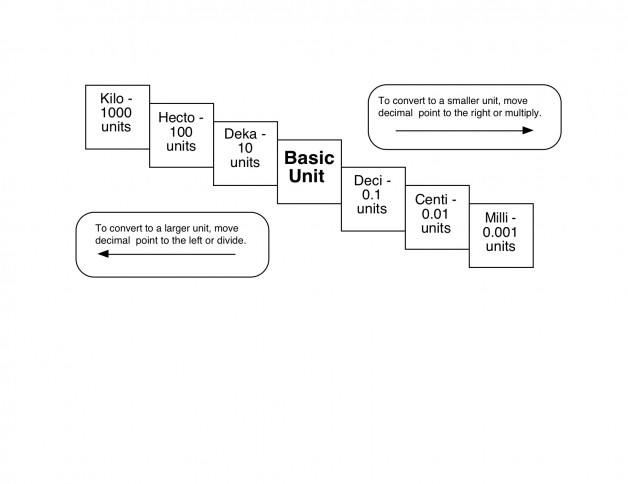 Convert 5.13 m to mmWhy did you move the decimal point that way? 